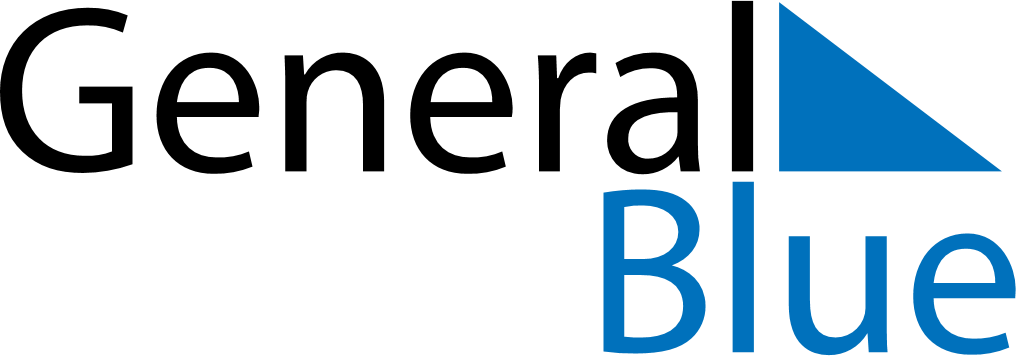 June 2024June 2024June 2024June 2024June 2024June 2024June 2024Bayan Nur, Inner Mongolia, ChinaBayan Nur, Inner Mongolia, ChinaBayan Nur, Inner Mongolia, ChinaBayan Nur, Inner Mongolia, ChinaBayan Nur, Inner Mongolia, ChinaBayan Nur, Inner Mongolia, ChinaBayan Nur, Inner Mongolia, ChinaSundayMondayMondayTuesdayWednesdayThursdayFridaySaturday1Sunrise: 5:21 AMSunset: 8:15 PMDaylight: 14 hours and 53 minutes.23345678Sunrise: 5:20 AMSunset: 8:15 PMDaylight: 14 hours and 55 minutes.Sunrise: 5:20 AMSunset: 8:16 PMDaylight: 14 hours and 56 minutes.Sunrise: 5:20 AMSunset: 8:16 PMDaylight: 14 hours and 56 minutes.Sunrise: 5:20 AMSunset: 8:17 PMDaylight: 14 hours and 57 minutes.Sunrise: 5:19 AMSunset: 8:18 PMDaylight: 14 hours and 58 minutes.Sunrise: 5:19 AMSunset: 8:18 PMDaylight: 14 hours and 59 minutes.Sunrise: 5:19 AMSunset: 8:19 PMDaylight: 14 hours and 59 minutes.Sunrise: 5:19 AMSunset: 8:19 PMDaylight: 15 hours and 0 minutes.910101112131415Sunrise: 5:18 AMSunset: 8:20 PMDaylight: 15 hours and 1 minute.Sunrise: 5:18 AMSunset: 8:21 PMDaylight: 15 hours and 2 minutes.Sunrise: 5:18 AMSunset: 8:21 PMDaylight: 15 hours and 2 minutes.Sunrise: 5:18 AMSunset: 8:21 PMDaylight: 15 hours and 2 minutes.Sunrise: 5:18 AMSunset: 8:22 PMDaylight: 15 hours and 3 minutes.Sunrise: 5:18 AMSunset: 8:22 PMDaylight: 15 hours and 3 minutes.Sunrise: 5:18 AMSunset: 8:22 PMDaylight: 15 hours and 4 minutes.Sunrise: 5:18 AMSunset: 8:23 PMDaylight: 15 hours and 4 minutes.1617171819202122Sunrise: 5:18 AMSunset: 8:23 PMDaylight: 15 hours and 5 minutes.Sunrise: 5:18 AMSunset: 8:24 PMDaylight: 15 hours and 5 minutes.Sunrise: 5:18 AMSunset: 8:24 PMDaylight: 15 hours and 5 minutes.Sunrise: 5:18 AMSunset: 8:24 PMDaylight: 15 hours and 5 minutes.Sunrise: 5:18 AMSunset: 8:24 PMDaylight: 15 hours and 5 minutes.Sunrise: 5:19 AMSunset: 8:24 PMDaylight: 15 hours and 5 minutes.Sunrise: 5:19 AMSunset: 8:25 PMDaylight: 15 hours and 5 minutes.Sunrise: 5:19 AMSunset: 8:25 PMDaylight: 15 hours and 5 minutes.2324242526272829Sunrise: 5:19 AMSunset: 8:25 PMDaylight: 15 hours and 5 minutes.Sunrise: 5:20 AMSunset: 8:25 PMDaylight: 15 hours and 5 minutes.Sunrise: 5:20 AMSunset: 8:25 PMDaylight: 15 hours and 5 minutes.Sunrise: 5:20 AMSunset: 8:25 PMDaylight: 15 hours and 5 minutes.Sunrise: 5:20 AMSunset: 8:25 PMDaylight: 15 hours and 4 minutes.Sunrise: 5:21 AMSunset: 8:25 PMDaylight: 15 hours and 4 minutes.Sunrise: 5:21 AMSunset: 8:25 PMDaylight: 15 hours and 4 minutes.Sunrise: 5:22 AMSunset: 8:25 PMDaylight: 15 hours and 3 minutes.30Sunrise: 5:22 AMSunset: 8:25 PMDaylight: 15 hours and 3 minutes.